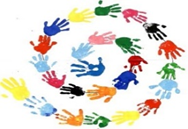 ISTITUTO COMPRENSIVO MARTIRI DELLA LIBERTA’VIA F. CAVALLOTTI, 88 – 20099 SESTO SG (MI)INTERCULTURAProtocollo Accoglienza Alunni stranieriISCRIZIONE ALLA SCUOLAISCRIZIONE ALLA SCUOLAISCRIZIONE ALLA SCUOLAISCRIZIONE ALLA SCUOLAISCRIZIONE ALLA SCUOLAISCRIZIONE ALLA SCUOLAISCRIZIONE ALLA SCUOLAISCRIZIONE ALLA SCUOLAQUANDOCHICOSA FACOMECOMEQUANDO E DOVEQUANDO E DOVEESITI/DOCUMENTIAll’atto dell’iscrizioneAddetto della segreteriaCompila la scheda per l’iscrizione, senza indicare la classe di inserimento;Raccoglie l’eventuale documentazione sul percorso scolastico pregresso;Acquisisce l’opzione di avvalersi o non avvalersi della religione cattolica;Fornisce le prime informazioni su:organizzazione scolastica;servizi a disposizione (mensa e trasporti);Informa i genitori che la Funzione strumentale Intercultura (o referente per le iniziative interculturali) li contatterà per un colloquio di reciproca conoscenza e che l’assegnazione alla classe verrà effettuata in seguito;Avvisa il Dirigente Scolastico e la FS Intercultura e trasmette loro tutte le informazioni raccolte, fornendo copia della scheda di iscrizione;Tiene un apposito elenco degli studenti stranieri e lo aggiorna in base alle nuove iscrizioni o ad altre informazioni utili.Compilazione della scheda di iscrizione, utilizzando come traduttore un familiare o un amico della famiglia dell’alunno straniero. Chiede la  traduzione  di   documenti, se necessario;Utilizza una scheda, su foglio Excel, per la mappatura degli allievi di madrelingua non italiana.Compilazione della scheda di iscrizione, utilizzando come traduttore un familiare o un amico della famiglia dell’alunno straniero. Chiede la  traduzione  di   documenti, se necessario;Utilizza una scheda, su foglio Excel, per la mappatura degli allievi di madrelingua non italiana.Al primo ingresso della famiglia negli uffici di segreteria.Al primo ingresso della famiglia negli uffici di segreteria.Documenti d’iscrizione e protocollo di accoglienza;Scheda sintetica di presentazione dell’Istituto, anche bilingue;POF tradotto.INDIVIDUAZIONE DELLA CLASSEINDIVIDUAZIONE DELLA CLASSEINDIVIDUAZIONE DELLA CLASSEINDIVIDUAZIONE DELLA CLASSEINDIVIDUAZIONE DELLA CLASSEINDIVIDUAZIONE DELLA CLASSEINDIVIDUAZIONE DELLA CLASSEINDIVIDUAZIONE DELLA CLASSEQUANDOCHICOSA FACOMECOMEQUANDO E DOVEQUANDO E DOVEESITI/DOCUMENTIAl ricevimento della scheda d’iscrizioneFS InterculturaSvolge un colloquio con i genitori per la rilevazione delle informazioni relative al percorso migratorio e scolastico, alle lingue conosciute, alle necessità rispetto al tempo scolastico;In relazione all’età anagrafica e al percorso scolastico, valuta le possibili classi e le sezioni di inserimento;Informa il DS del possibile nuovo inserimento e propone alcune classi e sezioni di inserimento;Informa i docenti delle classi individuate del nuovo inserimento.Colloqui con genitori,  DS e docenti.Colloqui con genitori,  DS e docenti.A scuola.A scuola.Elenco delle classi con relativo numero di alunni, di alunni stranieri, di alunni certificati. Tiene conto delle preferenze della famiglia dell’alunno, del tempo scuola e della seconda lingua straniera della classe di accoglienza;Dichiarazione del DS e dei docenti.PER LA PRIMA CONOSCENZAPER LA PRIMA CONOSCENZAPER LA PRIMA CONOSCENZAPER LA PRIMA CONOSCENZAPER LA PRIMA CONOSCENZAPER LA PRIMA CONOSCENZAPER LA PRIMA CONOSCENZAPER LA PRIMA CONOSCENZAQUANDOCHICOSA FACOMECOMEQUANDO E DOVEQUANDO E DOVEESITI/DOCUMENTIPrima del  colloquio con la famigliaFSInterculturaChiede, se necessario, l’intervento del Mediatore Linguistico Culturale e concorda un incontro per un colloquio con la famiglia dell’alunno straniero. modulo compilato per la  richiesta di un MLC. modulo compilato per la  richiesta di un MLC.A scuola. A scuola. Modulo richiesta di un MLC.Prima del  colloquio con la famigliaAddetto della segreteriaContatta la famiglia dell’alunno straniero per un colloquio con la FSI e il Mediatore Linguistico Culturale.Tramite telefono o modulo bilingue.Tramite telefono o modulo bilingue.Dopo la conferma dell’intervento di mediazione linguistico-culturale per il colloquio con la famiglia.Dopo la conferma dell’intervento di mediazione linguistico-culturale per il colloquio con la famiglia.Conferma della richiesta di un MLC.PRIMA CONOSCENZAPRIMA CONOSCENZAPRIMA CONOSCENZAPRIMA CONOSCENZAPRIMA CONOSCENZAPRIMA CONOSCENZAPRIMA CONOSCENZAPRIMA CONOSCENZAQUANDOCHICOSA FACOMECOMEQUANDO E DOVEESITI/DOCUMENTIESITI/DOCUMENTIAl colloquio con la famigliaFSInterculturaIncontra la famiglia con il Mediatore Linguistico Culturale per raccogliere informazioni sulla biografia personale, familiare, scolastica e linguistica dell’alunno neoarrivato in  collaborazione con il MLC, dove richiesto.Colloquio.Colloquio.Incontro presso l’Istituzione scolastica.Scheda per la traccia del colloquio e la raccolta della biografia scolastica e linguistica dell’alunno.Scheda per la traccia del colloquio e la raccolta della biografia scolastica e linguistica dell’alunno.INDIVIDUAZIONE DELLA CLASSE E DELLA SEZIONE DI INSERIMENTOINDIVIDUAZIONE DELLA CLASSE E DELLA SEZIONE DI INSERIMENTOINDIVIDUAZIONE DELLA CLASSE E DELLA SEZIONE DI INSERIMENTOINDIVIDUAZIONE DELLA CLASSE E DELLA SEZIONE DI INSERIMENTOINDIVIDUAZIONE DELLA CLASSE E DELLA SEZIONE DI INSERIMENTOINDIVIDUAZIONE DELLA CLASSE E DELLA SEZIONE DI INSERIMENTOINDIVIDUAZIONE DELLA CLASSE E DELLA SEZIONE DI INSERIMENTOINDIVIDUAZIONE DELLA CLASSE E DELLA SEZIONE DI INSERIMENTOQUANDOCHICOSA FACOMECOMEQUANDO E DOVEESITI/DOCUMENTIESITI/DOCUMENTIDopo il colloquio con la famigliaFS InterculturaInforma il Dirigente Scolastico sull’esito del colloquio con la famiglia dell’alunno straniero.Colloquio.Colloquio.A scuola.Traccia del colloquio compilata ed eventuale relazione per i casi particolari.Traccia del colloquio compilata ed eventuale relazione per i casi particolari.Dopo il colloquio con la famigliaDSValuta la proposta della FS circa la classe di inserimento e sulla base degli elementi raccolti decide la  classe e la sezione di inserimento.Colloquio.Colloquio.A scuola.INSERIMENTO NELLA CLASSE INDIVIDUATAINSERIMENTO NELLA CLASSE INDIVIDUATAINSERIMENTO NELLA CLASSE INDIVIDUATAINSERIMENTO NELLA CLASSE INDIVIDUATAINSERIMENTO NELLA CLASSE INDIVIDUATAINSERIMENTO NELLA CLASSE INDIVIDUATAINSERIMENTO NELLA CLASSE INDIVIDUATAINSERIMENTO NELLA CLASSE INDIVIDUATAQUANDOCHICOSA FACOSA FACOMEQUANDO E DOVEESITI/DOCUMENTIESITI/DOCUMENTIDopo il colloquio con il DSFS InterculturaComunica all’assistente amministrativo e agli insegnanti  la classe di inserimento;Organizza insieme agli insegnanti l’accoglienza in doppia lingua ove possibile.Comunica all’assistente amministrativo e agli insegnanti  la classe di inserimento;Organizza insieme agli insegnanti l’accoglienza in doppia lingua ove possibile.Colloquio.A scuola.Dopo il colloquio con il DSAddetto della segreteriaComunica alla famiglia la classe di inserimento e la invita a recarsi a scuola per completare l’iscrizione.Comunica alla famiglia la classe di inserimento e la invita a recarsi a scuola per completare l’iscrizione.Contatta la famiglia per telefono.Predispone la documentazione necessaria per completare l’iscrizione.Predispone la documentazione necessaria per completare l’iscrizione.SCELTE  SUL  PERCORSO SCOLASTICOSCELTE  SUL  PERCORSO SCOLASTICOSCELTE  SUL  PERCORSO SCOLASTICOSCELTE  SUL  PERCORSO SCOLASTICOSCELTE  SUL  PERCORSO SCOLASTICOSCELTE  SUL  PERCORSO SCOLASTICOSCELTE  SUL  PERCORSO SCOLASTICOSCELTE  SUL  PERCORSO SCOLASTICOQUANDOCHICOSA FACOSA FACOMEQUANDO E DOVESITI/DOCUMENTISITI/DOCUMENTIAl ricevimento delle informazioniDSAttiva i corsi di italiano L2, se necessario.Attiva i corsi di italiano L2, se necessario.Circolari.A scuola.Circolari.Circolari.Al ricevimento delle informazioniFS InterculturaRicorda ai docenti della classe di accoglienza di elaborare un percorso individualizzato e personalizzato anche attraverso la redazione di un PDP idoneo all’integrazione scolastica;Informa il docente di Italiano L2 del nuovo inserimento e definisce il piano orario della frequenza al laboratorio di italiano L2 anche in considerazione delle attività di classe.Ricorda ai docenti della classe di accoglienza di elaborare un percorso individualizzato e personalizzato anche attraverso la redazione di un PDP idoneo all’integrazione scolastica;Informa il docente di Italiano L2 del nuovo inserimento e definisce il piano orario della frequenza al laboratorio di italiano L2 anche in considerazione delle attività di classe.Colloqui o Circolari.PEP.PEP.Ad inserimento avvenutoI docenti della classe di accoglienzaRilevano i bisogni specifici di apprendimento attuando una didattica personalizzata;Valutano la necessità di stilare un PDP idoneo all’integrazione scolastica dell’alunno neoarrivato. Individuano le modalità per attivare interventi individualizzati e personalizzati;Valutano l’opportunità di richiedere l’intervento di un MLC in relazione ai bisogni rilevati o a possibili progetti da attivare nelle classi.In collaborazione con il MLCrilevano le conoscenze pregresse dell’alunno attraverso la somministrazione di eventuali test graduati;progettano attività di accoglienza nel gruppo classe;organizzano i colloqui con i genitori;organizzano l’attività di orientamento;Chiedono l’intervento del DS in casi problematici relativi all’inserimento e/o all’accoglienza.Rilevano i bisogni specifici di apprendimento attuando una didattica personalizzata;Valutano la necessità di stilare un PDP idoneo all’integrazione scolastica dell’alunno neoarrivato. Individuano le modalità per attivare interventi individualizzati e personalizzati;Valutano l’opportunità di richiedere l’intervento di un MLC in relazione ai bisogni rilevati o a possibili progetti da attivare nelle classi.In collaborazione con il MLCrilevano le conoscenze pregresse dell’alunno attraverso la somministrazione di eventuali test graduati;progettano attività di accoglienza nel gruppo classe;organizzano i colloqui con i genitori;organizzano l’attività di orientamento;Chiedono l’intervento del DS in casi problematici relativi all’inserimento e/o all’accoglienza.PDP;Presentazione della realtà socio-culturale dell’alunno straniero;Presenza in classe del MLC come supporto all’accoglienza o per la realizzazione di un Mini-Progetto.In consiglio di classe/team docenti.PDP, Portfolio (biografia scolastica e linguistica dell’alunno);Verbale delle attività.PDP, Portfolio (biografia scolastica e linguistica dell’alunno);Verbale delle attività.VALUTAZIONE DEL  PERCORSO SCOLASTICOVALUTAZIONE DEL  PERCORSO SCOLASTICOVALUTAZIONE DEL  PERCORSO SCOLASTICOVALUTAZIONE DEL  PERCORSO SCOLASTICOVALUTAZIONE DEL  PERCORSO SCOLASTICOVALUTAZIONE DEL  PERCORSO SCOLASTICOVALUTAZIONE DEL  PERCORSO SCOLASTICOVALUTAZIONE DEL  PERCORSO SCOLASTICOQUANDOCHICOSA FACOSA FACOMEQUANDO E DOVESITI/DOCUMENTISITI/DOCUMENTIIn itinere ed alla fine dell’anno scolasticoDS Gruppo QualitàPropongono un percorso di valutazione del processo.Propongono un percorso di valutazione del processo.Incontri di verifica e questionari.Valutazioni.Valutazioni.In itinere ed alla fine dell’anno scolasticoFSI COMM IAnalisi delle valutazioni conseguite dagli alunni stranieri alla fine del I Quadrimestre. Valutazione del/i servizio/i offerto/i;(Azioni di miglioramento).Analisi delle valutazioni conseguite dagli alunni stranieri alla fine del I Quadrimestre. Valutazione del/i servizio/i offerto/i;(Azioni di miglioramento).Tabella di raccolta delle valutazioni disciplinari e del comportamento conseguite alla fine del I Quadrimestre.Riunioni della Commissione Intercultura in Consiglio di Classe.Verbali delle riunioni della COMM I.Verbali delle riunioni della COMM I.In itinere ed alla fine dell’anno scolasticoI docenti della classe di accoglienzaRilevano, attraverso opportuni test, gli apprendimenti acquisiti dall’alunno di origine non italiana. Predispongono patti formativi per gli alunni BES, in accordo con il DS, con le famiglie, con Enti e Associazioni territoriali.Rilevano, attraverso opportuni test, gli apprendimenti acquisiti dall’alunno di origine non italiana. Predispongono patti formativi per gli alunni BES, in accordo con il DS, con le famiglie, con Enti e Associazioni territoriali.Verifiche in doppia lingua, test, patto formativo.Durante l’orario scolastico;In classe.Verifiche in doppia lingua,   questionari, Schede di valutazione;Patto formativo compilato.Verifiche in doppia lingua,   questionari, Schede di valutazione;Patto formativo compilato.RAPPORTI CON IL TERRITORIORAPPORTI CON IL TERRITORIORAPPORTI CON IL TERRITORIORAPPORTI CON IL TERRITORIORAPPORTI CON IL TERRITORIORAPPORTI CON IL TERRITORIORAPPORTI CON IL TERRITORIORAPPORTI CON IL TERRITORIOQUANDOCHICOSA FACOSA FACOMEQUANDO E DOVESITI/DOCUMENTISITI/DOCUMENTINel corso dell’anno scolasticoASL Servizi SocialiPiano di ZonaAssociazioni Culturali StranieriComunePromuovono iniziative, progetti, corsi di formazione e/o di aggiornamento rivolti ai docenti, educatori, formatori e agli alunni italiani e stranieri.Promuovono iniziative, progetti, corsi di formazione e/o di aggiornamento rivolti ai docenti, educatori, formatori e agli alunni italiani e stranieri.Sportello d’ascolto, locandine, manifesti, volantini, circolari.A scuola, al consultorio;in biblioteca;presso le associazioni culturali.